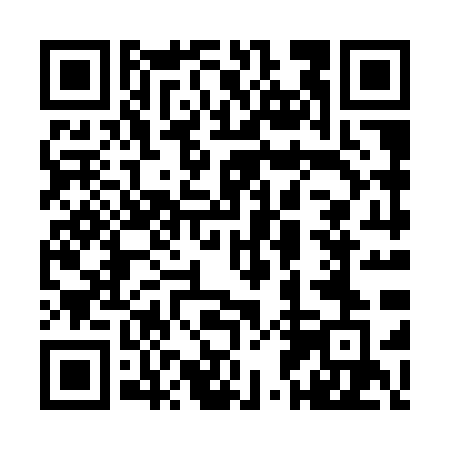 Ramadan times for De Normanville, Quebec, CanadaMon 11 Mar 2024 - Wed 10 Apr 2024High Latitude Method: Angle Based RulePrayer Calculation Method: Islamic Society of North AmericaAsar Calculation Method: HanafiPrayer times provided by https://www.salahtimes.comDateDayFajrSuhurSunriseDhuhrAsrIftarMaghribIsha11Mon5:475:477:101:005:016:516:518:1412Tue5:455:457:081:005:026:536:538:1513Wed5:435:437:061:005:036:546:548:1714Thu5:415:417:0412:595:046:556:558:1815Fri5:395:397:0212:595:066:576:578:2016Sat5:375:377:0012:595:076:586:588:2117Sun5:355:356:5812:585:087:007:008:2318Mon5:335:336:5612:585:097:017:018:2419Tue5:315:316:5412:585:107:027:028:2620Wed5:295:296:5212:585:117:047:048:2721Thu5:275:276:5012:575:127:057:058:2922Fri5:255:256:4812:575:137:067:068:3023Sat5:235:236:4612:575:147:087:088:3224Sun5:215:216:4412:565:157:097:098:3325Mon5:185:186:4212:565:167:107:108:3526Tue5:165:166:4012:565:177:127:128:3627Wed5:145:146:3912:555:187:137:138:3828Thu5:125:126:3712:555:197:147:148:3929Fri5:105:106:3512:555:207:167:168:4130Sat5:085:086:3312:555:217:177:178:4231Sun5:055:056:3112:545:227:187:188:441Mon5:035:036:2912:545:237:207:208:462Tue5:015:016:2712:545:247:217:218:473Wed4:594:596:2512:535:257:237:238:494Thu4:574:576:2312:535:267:247:248:505Fri4:544:546:2112:535:277:257:258:526Sat4:524:526:1912:525:287:277:278:547Sun4:504:506:1712:525:297:287:288:558Mon4:484:486:1512:525:307:297:298:579Tue4:464:466:1412:525:317:317:318:5910Wed4:434:436:1212:515:317:327:329:00